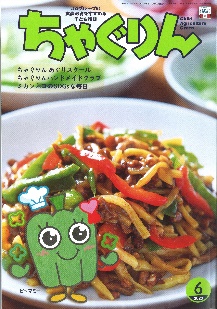 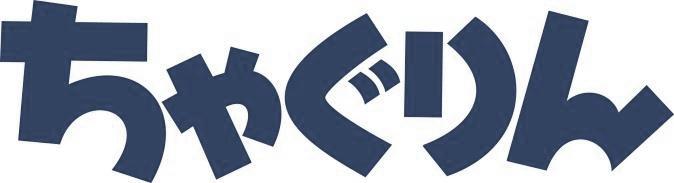 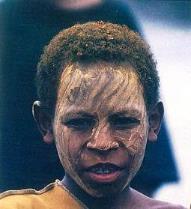 ◇対象：生活科（２年生）・国語、自由研究（３年生～６年生）赤くて小さく、愛らしいミニトマトは、そのきれいな見た目で子供たちの目を引くだけでなく、育てやすいことや生長が著しい点も小学校の教材として大変優れています。ミニトマトが苦手な子供たちもいますが、自分で育てることで、ミニトマトが好きになって食べられるようになることが期待できます。また、野菜のことわざやミニトマトの種の中の秘密を知ることでぐっと関心を寄せるようになります。生活科や国語をはじめ、さらに興味をもった種の秘密を自由研究にするアイデアを紹介します。１：夏野菜を育てよう　（２年生　生活科　野菜の栽培）　生活科では【 ⑺ 動物を飼ったり植物を育てたりする活動を通して、それらの育つ場所、変化や成長の様子に関心をもって働きかけることができ、それらは生命をもっていることや成長していることに気付くとともに、生き物への親しみをもち、大切にしようとする。】を目標に取り組みます。多くの小学校ではミニトマトが栽培されていますから、『ちゃぐりん』の記事を読むことで育ててみたいという気持ちを引き出すことができます。記事の中でいくつかの品種が紹介されているため、事前にそれらを調べておいて、そういった品種の実物を用意することができれば、さらに子供の興味を引き出せるでしょう。地域のＪＡの方々の力を借りて、直売所などで購入するのも効果的です。そうすると、【 ⑻ 自分たちの生活や地域の出来事を身近な人々と伝え合う活動を通して、相手のことを想像したり伝えたいことや伝え方を選んだりすることができ、身近な人々と関わることのよさや楽しさが分かるとともに、進んで触れ合い交流しようとする。】 につながり、深い学びになります。２：野菜のことわざ　（３年生～６年生　国語　ことわざの学習）「【トマトが赤くなると医者が青くなる】ってどういうことなのかな？」と子供たちに問いかけて、『ちゃぐりん』の記事を読んでいきます。トマトに関連したことわざを通じて、野菜が登場することわざに関心を持つことができます。それを受けて、他にも野菜や果物のことわざがあるかを調べます。例えば、【林檎一個、医者いらず】（りんごいっこ、いしゃいらず）のことわざは、毎日りんごを食べることで健康を保つことができるという意味で、野菜や果物に込められた願いや思いに気付くことができます。見つけたことわざをイラストといっしょに画用紙に書いて掲示するといいでしょう。３：トマトのぬるぬるは何のため?　（３年生～６年生　自由研究）夏休みの自由研究のテーマとして、トマトのぬるぬるの秘密を探ることを取り上げてはどうでしょう。種子が発芽するためには、動物が食べて体の中を通ることで種子が散布され、遠くに運ばれるという生存戦略が存在します。ぬるぬるがついたままの種子と、ついていない種子を比べて発芽させてみましょう。他の種でも同様の実験を行うこともできます。例えば、柑橘類の種を試してみると良いです。レモンやオレンジ、グレープフルーツの種を取り出してみると、みかんの種と同様にぬるぬるした成分がついています。ぬるぬるを水であらったり、紙やすりで軽くこすったりして発芽するかを調べるといいでしょう。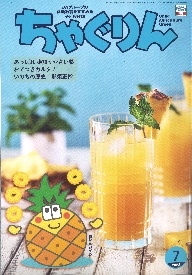 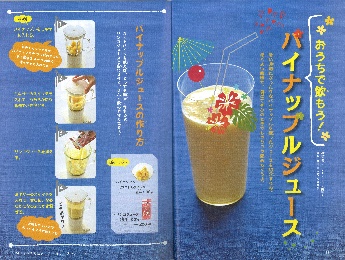 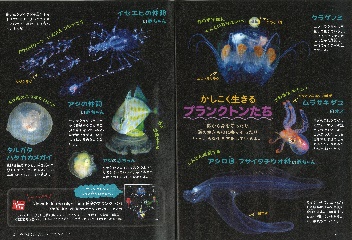 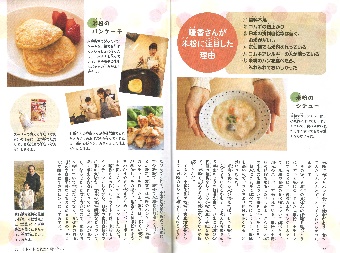 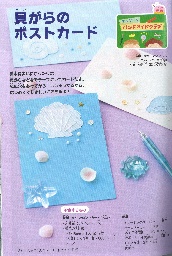 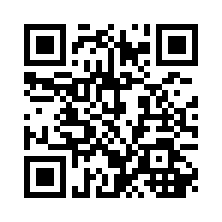 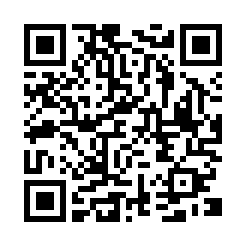 